UNDERSTANDING THE MUDDLE EAST MESS.To understand Hamas, get the book “Son of Hamas” by Mosab Hassan Yousef from Tyndale House Publishers.Mosab’s comment on the present situation is that Israel must wipe out Hamas. Mosab was in Hamas. He now follows Jesus.The ANC government has clarified its position. It is neutral in The Russia Ukraine war, but in the Israeli Hamas war it takes the side of the Palestinians as the Israelis pushed them out of their land. Is this true?To revise history.1867 Mark Twain visits the province of the Ottoman Empire where Israel now is.He found a desolate land unpopulated with the odd jew, Odd Arab and odd Turkish soldier.There were no trees as they had all been chopped down to evade the Turkish tree tax.In the 1880’s Jews fleeing persecution in Russia came to the barren land and bought every piece of land from Syrian absentee landowners in Damascus. AS these Jews settled, draining swamps, digging wells and planting trees, Arabs from Jordan, Syria and Egypt drifted into Palestine looking for work and were employed by some of the Jewish refugees. A few of these Arabs attacked the Jews, but most were peaceful.In World War One, British, Australian and New Zealand troops fought alongside Arab soldiers to capture the land and the City of Jerusalem. At the end of WW1, Britain and France cut up the Ottoman Empire, new Arab states, like Jordan, Lebanon, Syria, Iraq and Saudi Arabia. 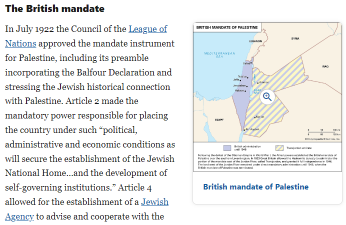 During World War two, The Mufti of Jerusalem went to Germany where he encouraged Hitler to kill as many Jews as possible. There was an incident, when allied forces offered to exchange German POWs for a group of Jews. The Muft said no. The Jews must die. They died. The prisoner exchange never happened.This same mufti called on Arabs from Palestine to leave Palestine while the Arab armies wiped out the new state of Israel and then they could go back to  Jew free Palestine. Before Israel’s Independence, West Jerusalem was cut off by Arab snipers shooting up any tranport trying to get food to Jerusalem. The only way food got in was young men with heavy backpacks of food walking silently threw the night below the Arab snipers to get to Jerusalem. The Hadassah Hospital on Mount Scopus was also cut off. A convoy of doctors and medical supplies trying to get to the Hospital was shot up and wiped out.The Hamas CovenantThe Covenant of the Islamic Resistance Movement was issued on August 18, 1988. The Islamic Resistance Movement, also known as the HAMAS, is an extremist fundamentalist Islamic organization operating in the territories under Israeli control. Its Covenant is a comprehensive manifesto comprised of 36 separate articles, all of which promote the basic HAMAS goal of destroying the State of Israel through Jihad (Islamic Holy War). The following are excerpts of the HAMAS Covenant:​​​​​​​​​​​​​​Goals of the HAMAS:​"The Islamic Resistance Movement is a distinguished Palestinian movement, whose allegiance is to Allah, and whose way of life is Islam. It strives to raise the banner of Allah over every inch of Palestine." (Article 6)On the destruction of Israel:"Israel will exist and will continue to exist until Islam will obliterate it, just as it obliterated others before it." (Preamble)The exclusive Moslem nature of the area:"The land of Palestine is an Islamic Waqf [Holy Possession] consecrated for future Moslem generations until Judgment Day. No one can renounce it or any part, or abandon it or any part of it." (Article 11)"Palestine is an Islamic land... Since this is the case, the Liberation of Palestine is an individual duty for every Moslem wherever he may be." (Article 13)The call to jihad:"The day the enemies usurp part of Moslem land, Jihad becomes the individual duty of every Moslem. In the face of the Jews' usurpation, it is compulsory that the banner of Jihad be raised." (Article 15)"Ranks will close, fighters joining other fighters, and masses everywhere in the Islamic world will come forward in response to the call of duty, loudly proclaiming: 'Hail to Jihad!'. This cry will reach the heavens and will go on being resounded until liberation is achieved, the invaders vanquished and Allah's victory comes about." (Article 33)Rejection of a negotiated peace settlement:"[Peace] initiatives, and so-called peaceful solutions and international conferences are in contradiction to the principles of the Islamic Resistance Movement... Those conferences are no more than a means to appoint the infidels as arbitrators in the lands of Islam... There is no solution for the Palestinian problem except by Jihad. Initiatives, proposals and international conferences are but a waste of time, an exercise in futility." (Article 13)Condemnation of the Israel-Egypt Peace Treaty:"Egypt was, to a great extent, removed from the circle of struggle [against Zionism] through the treacherous Camp David Agreement. The Zionists are trying to draw other Arab countries into similar agreements in order to bring them outside the circle of struggle. ...Leaving the circle of struggle against Zionism is high treason, and cursed be he who perpetrates such an act." (Article 32)Anti-Semitic incitement:The Day of Judgment will not come about until Moslems fight Jews and kill them. Then, the Jews will hide behind rocks and trees, and the rocks and trees will cry out: 'O Moslem, there is a Jew hiding behind me, come and kill him." (Article 7)https://embassies.gov.il/holysee/AboutIsrael/the-middle-east/Pages/The%20Hamas-Covenant.aspx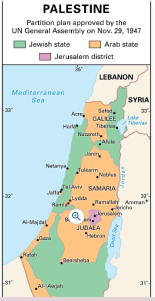 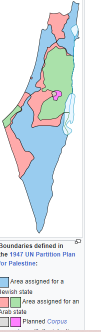 As is clear from these maps, there were actually three areas allocated to Jews connected by tiny corridors.When Israel became independent on 14 May 1948, 5 Arab armies attacked Israel on the 15th of May. Jordanian Leaders and the Mufti of Jerusalem, called upon the Arabs living in Palestine to leave Palestine and come to Jordan so that they where out of the way when the Arab armies wiped out the Jews. Most left without seeing a Jewish soldier. The only “army” that Israel had was a resistance movement against the British. They only started forming an army on the 15 May when the Arab armies started closing in. Thousands went to Gaza.A certain criminal gang, the Stern gang, killed Palestinian civilians in a town and were stopped by Jews from the next town. The Stern gang was not part of the Israeli Army.The propaganda machine made out that all the IDF was involved in the same actions. That was not true. It was an isolated incident. The IDF did not chase them out. Those who remained behind are citizens of Israel, attending the same Universities, Hospitals and shopping together.As of March 2023, Israel's population stands at approximately 9.73 million. Jews make up the majority at 73.5% (about 7.145 million individuals). The Arab community, spanning various religions excluding Judaism, accounts for 21% (around 2.048 million). An additional 5.5% (roughly 534,000 individuals) are classified as "others."  In 2022, the population by religion was roughly 18% Muslim (1,728,000), 2% (184,400) Christian, and 2% Druze (149,400). When the state was established, there were only 806,000 residents.Up to this time the people were called Arabs and the country was called Palestine. The term “Palestinian” only started after this. In ww2, the Palestinian Brigade which fought in North Africa against the Germans were all Jews, not Arabs.Palestinians in the Gaza StripDuring the 20 years the Gaza Strip was under Egyptian control (1948–67), it remained little more than a reservation. Egyptian rule was generally repressive. Palestinians living in the region were denied citizenship, which rendered them stateless (i.e., it left them without citizenship of any nation), and they were allowed little real control over local administration. They were, however, allowed to attend Egyptian universities and, at times, to elect local officials.There have been any wars in the past causing floods of refugees. The refugees get incorporated and assimilated into the populations of their host countries. Arab refugees from conflict with Israel have never been assimilated into the surrounding Arab countries. They have been kept in refugee camps in perpetuity.For over 2,500 years, Jews lived continuously in North Africa, the Middle East and the Gulf region the first Jewish population had already settled there at least 1,000 years before the advent of Islam. Throughout the generations, Jews in the region were often subjected to various forms of discrimination -- and in many cases, ranked lower on the status of society than their Muslim compatriots -- but they were nevertheless loyal citizens who contributed significantly to the culture and development of their respective countries.  Despite the positive influence that Jews brought to the places where they lived, more than 850,000 Jews were forced to leave their homes in Egypt, Lebanon, Syria, Iraq, Yemen, Libya, Morocco, and several other Arab countries in the 20 years that followed the Arab-Israeli war of 1948. Another major forced migration took place from Iran in 1979–80, following the Iranian Revolution and the collapse of the shah’s regime, adding 70,000 more Jewish refugees to this number. All these Jews were assimilated into the Israeli population. About the same number of Arabs left Palestine. They were never assimilated by kept in refugee camps, where they have also caused problems. The PLO, Palestine Liberation Organisation was first formed in opposition to British rule in Palestine. After Israel’s independence it became an antisemitic violent organization. When PLO members went to Jordan, they caused such chaos that the Jordanian Army took a lot of the out in what became known as Black September.Black September also known as the Jordanian Civil War,[9] was an armed conflict between Jordan, led by King Hussein, and the Palestine Liberation Organization (PLO), led by chairman Yasser Arafat. The main phase of the fighting took place between 16 and 27 September 1970, though certain aspects of the conflict continued until 17 July 1971.After the 1967 Six-Day War, Palestinian fedayeen guerrillas relocated to Jordan and stepped up their attacks on Israel and the occupied territories. They were headquartered at the Jordanian border town of Karameh, which Israel targeted during a battle in 1968, leading to a surge of Arab support for the fedayeen. The PLO's strength grew, and by early 1970, groups within the PLO began calling for the overthrow of Jordan's Hashemite monarchy, leading to violent clashes in June 1970. Hussein hesitated to oust them from the country, but continued PLO activities in Jordan culminated in the Dawson's Field hijackings of 6 September 1970, when the Popular Front for the Liberation of Palestine (PFLP) seized three civilian passenger flights and forced their landing in the Jordanian city of Zarqa, where they took foreign nationals as hostages and blew up the planes in front of international press. Hussein saw this as the last straw and ordered the Jordanian Army to take action.[10]On 17 September 1970, the Jordanian Army surrounded all cities with a significant PLO presence, including Amman and Irbid, and began shelling fedayeen posts, who were operating from Palestinian refugee camps. The next day, 10,000 Syrian troops bearing Palestine Liberation Army (PLA) markings began an invasion by advancing towards Irbid, which the fedayeen had occupied and declared to be a "liberated" city. On 22 September, the Syrians withdrew from Irbid after suffering heavy losses to a coordinated aerial–ground offensive by the Jordanians. Mounting pressure from other Arab countries, such as Iraq, led Hussein to halt his offensive. On 13 October, he signed an agreement with Arafat to regulate the fedayeen's presence in Jordan. However, the Jordanian military attacked again in January 1971, and the Palestinians were driven out of the cities, one by one, until 2,000 fedayeen surrendered after they were encircled during the Ajlun offensive on 17 July, formally marking the end of the conflict.[11]This was PLO versus other Arabs, not Jews. The PLO then moved to Lebanon where they carried out a reign of terror and genocide of Lebanon’s Christian Population. The media incorrectly called this a Lebanese civil war.Article from Brittanica belowLebanese Civil War, (1975–90) Civil conflict resulting from tensions among Lebanon’s Christian and Muslim populations. The conflict was exacerbated by socioeconomic disparities and the presence in Lebanon in the 1970s of fighters from the Palestine Liberation Organization (PLO). In 1975 Lebanon’s Muslims and leftists supported the PLO and sought more political power; its Christians, seeking to maintain their political dominance, opposed the PLO. The factions fought fiercely through early 1976, and Lebanon became effectively partitioned, with the Christians in power in the north and the Muslims in the south. Fearing an expanded war, both Israel and Syria initially intervened on the side of the Christians, who had begun to lose ground. In 1982 Israel invaded southern Lebanon to destroy Palestinian guerrilla bases. PLO forces were driven out of Beirut, and by 1985 Israel had withdrawn from much of Lebanon, which by then was split internally over whether to accept Syria’s leadership.Casualties 120,000 people died during this war and 1 million fled Lebanon during the period 6 September 1970 and 17 July 1971.One tactic of terror that they used was to tie a victim to the rear of two vehicles facing in opposite directions. As the vehicles pulled away the victim was ripped in two. They then drove around Beirut and other places with the torn apart pieces of their victim dragging behind the vehicle to instil terror into the general population.Once the Israeli army invaded Lebanon and put a stop to the PLO’s activities, the international community arranged for the PLO leaders to go to Tunisia so that Israel could not catch them.From Tunisia, they infiltrated back into the West Bank.When the nations call upon the 1967 boundaries for the 2-state solution, they are talking about the boundaries before the six-day war of miracles. Sunday to Friday afternoon, a reenactment of the 6 days of creation. That means the boundaries after the 1949 ceasefire  in the map above. It is clear from that map that the Israeli section was not a viable state.In the 1967 war, Israel took the West Bank and Jerusalem from Jordan and Gaza from Egypt as well as the entire Sinai Peninsula. They did not take the West bank from Palestine.We are told that Israel started the 6-day war by attacking first. Yes, by an hour. The Egyptian planes were on the runways, fuelled up, bombs loaded, while the pilots had a victory breakfast prior to starting the attack. The Arab plan was to attack first.Map of the end of the six-day war of miracles. Israel subsequently returned the Sinai to Egypt. Conquering the Golan heights was an important campaign as Syrian artillery had been firing down onto Israeli settlements for a long time before that war. 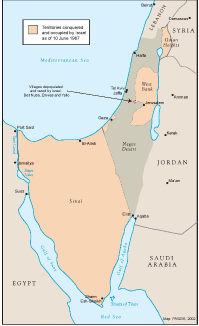 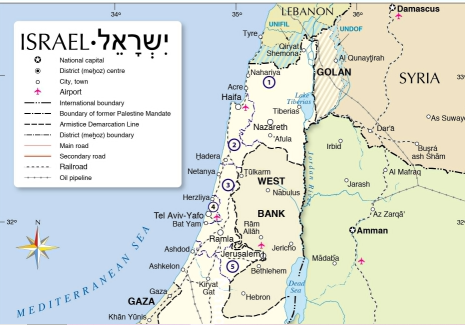 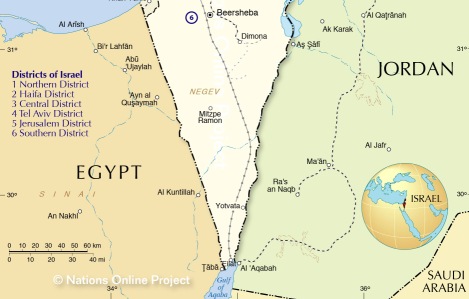 The narrow strip between Tulkarm and Netanya is only 15 kms wide. An enemy army in an Independent Palestine could cut Israel in two in 20 minutes, apart from being able to shell most towns in central Israel. The PLO runs the West Bank, while Hamas runs Gaza. These two groups would probably go to war in a fight for supremacy in an Independent State of Israel. The more radical Hamas would want complete control of the West Bank. Then they would attack the Israel portion and try to wipe it out.Every war that Israel has been involved in was started by fanatical Muslim armies determined to  exterminate  all Jews and have a Jew free Palestine. They lost every war, loosing territory to Israel.The size of Israel: 22, 072 square kms. 2/3rds is desert. The Negev Desert is 12,00o square kms, the Arava desert is 1,500 square kms. Therefore the non-desert areas of Israel is 7,357 square kmsIsrael plus Palestine: 27,800 square kms. The U.N. wants two independent states in this tiny area. The Palestinian areas are 5,728 square kms.Kruger National Park: 19 458 square kms, just slightly smaller than Israel.War NewsWhen the Hamas attack occurred, a black flag began flying above the largest mosque in Iran. This never happened previously. Significance? Call to Jihad?IDF spokesman: Israeli forces are still in the field and fighting, no casualtiesIDF Spokesman, Rear Admiral Daniel Hagari said on 28 October that IDF forces are still in the Gaza Strip and continue to fight.Hagari informed that there were no casualties to Israeli forces and that the extensive raid involved infantry, armour, engineering and artillery forces in cooperation with the Air Force."We are expanding the humanitarian effort, we will bring in more trucks with water and medicine today. Gaza's citizens who moved to the south of the Gaza Strip, which is a protected area, will receive assistance," Hagari added. There have been large incursions of IDF troops into Gaza. A second water pipeline into Gaza has been opened.(Without implying any connection between the two men, it is curious that both the IDF and Pentagons spokesmen are former Rear Admirals.)■ A Hamas spokesperson claimed that the organization was about to reach an agreement with Israel over the hostages held in Gaza, but that Israel had "stalled" on that possibility. He added that Hamas would only release all the hostages if Israel freed all of its Palestinian security detainees. A Hamas delegation was in Moscow, invited by President Putin.The relatives of the abducted people are now pleading with the Israeli Government to release them. This has happened many times before. Hamas captures Israeli soldiers and forces Israel to release all Arabs arrested for acts of terror. They come out and just kill again.Hagari also revealed that the main Hamas HQ in Gaze is located underground below the Shifa Hospital in North Gaza. The IDF knows about other hospitals that have Hamas HQs below them.In the present ground fighting at night, the IDF seems to be capturing Hamas positions so that they can surround the main underground Hamas HQs, while losing as few Israeli soldiers as possible. In Friday Night’s fighting Israel had no casualties, but on Saturday night an officer was seriously wounded by a mortar bomb.Israel is also calling on Gaza civilians to get as far away from Hamas Positions as possible.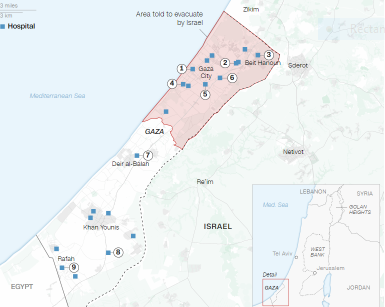 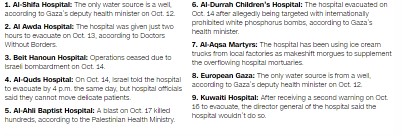 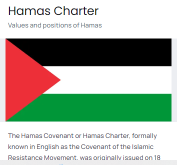 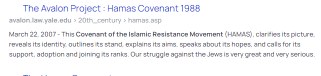 Oops: Revelation 6: a white horse, a red horse, a black horse and a greenish horse.Rev 6:2  And I saw, and behold a white horse: and he that sat on him had a bow; and a crown was given unto him: and he went forth conquering, and to conquer. 3  And when he had opened the second seal, I heard the second beast say, Come and see. Rev 6:4  And there went out another horse that was red: and power was given to him that sat thereon to take peace from the earth, and that they should kill one another: and there was given unto him a great sword. Rev 6:5  And when he had opened the third seal, I heard the third beast say, Come and see. And I beheld, and lo a black horse; and he that sat on him had a pair of balances in his hand. 6  And I heard a voice in the midst of the four beasts say, A measure of wheat for a penny, and three measures of barley for a penny; and see thou hurt not the oil and the wine. Rev 6:7  And when he had opened the fourth seal, I heard the voice of the fourth beast say, Come and see. Rev 6:8  And I looked, and behold a pale* horse: and his name that sat on him was Death, and Hell followed with him. And power was given unto them over the fourth part of the earth, to kill with sword, and with hunger, and with death, and with the beasts of the earth. * Greek chloros, think chlorophyl , the green that makes plants green.The South African flag has the same 4 colours plus yellow and blue. Is there prophetic significance? We do not know.The origin of the Palestinians:From The CARMEL ALERT June 29th 2012 used with permission of David Silver. (Summarized)Guest Comment: All Maps Lead to Israel for the Jews by Walid Shoebat; an Arab from the village of Beit Sahour, which is now part of Beit Lechem (Bethlehem.)Gen 15:18 On the same day the LORD made a covenant with Abram, saying: "To your descendants I have given this land, from the river of Egypt to the great river, the River Euphrates-- (NKJ)The moment one discusses the Israeli Palestinian conflict, the conversation will soon turn to how “the Palestinian people are the indigenous Arabs whose land recently got robbed by greedy, land grabbing, colonialist Zionists.” Zionists in turn would point to the oldest maps in existence showing the Jewish names of towns and cities while Arabs say that it was Zionists and religiously motivated Biblicist zealots who made such maps. They would refer to maps dating back to the Ottoman era in the late 19th century pointing to the Arabic names of cities and towns like Ramallah ‘the Mount of Allah’ and Umm el-Fahm, ‘Mother of Coal’ and Tekoa ‘tent’ and Bettir. Even if we settle the arguments by using modern maps approved by Palestinians, the majority of the names of the towns are still Hebrew. For example, Tel Aviv became Tal Al-Rabi’ the Hill of Spring. Nazareth from the Hebrew Netzer ‘branch’ was simply tweaked to the Arabic Al-Naserah ‘The Victorious’. Galilee is from the Hebrew Gâlîyl ‘circle’ and is not al-Jaleel which is an Arabic word for mighty. Hebron (Hevron) was simply translated to the Arabic Al-Khalil ‘the friend’. 
Place names like Kafr Yasif, Kafr Kana and Tekoa, which means ‘stockade’ and not ‘tent’ as many Arabs claim, are purely Hebrew. Betunia is not the ‘House of Tony’, as the official PA website calls it but the Hebrew name Bet-El the House of G-d. This correction restores its dignity and heritage. Al-Quds, or Beit el-Maqdis as all Muslims call it, stems from the Hebrew Beit ha-miqdash, ‘house of the holy place,’ referring to what housed the Holy of Holies, the Jewish Temple and can never be referring to the city or the Al-Aqsa mosque unless of course one deliberately chooses to be ignorant of real history.
Even my village Beit Sahour in the Bethlehem district means the House of the Dawn. Bethlehem is comprised of two Hebrew words, Beit (house) and Lechem (bread) House of Bread where King David was born. Israeli archaeologists found the earliest evidence of Bethlehem's existence in a Jerusalem dig and it’s in Hebrew script, not Arabic.
Besides old maps, which confirm a Jewish existence in the land, countless websites in the Arabic well document that Palestinians are of a recent origin and are hardly ancient as claimed. I plugged in Arabic Umm el-Fahm in Google.com, their official website documents the origins of the clans living there being from Egypt who immigrated there a little over a century ago mostly in 1831 and 1858 during the invasion of Ali Pasha. Palestinians themselves confirm western historian’s accounts of their recent arrival during the 19th century and they admit that they are not from Arabia. 
For example, if we research Bethlehem’s Christian inhabitants from Arabic sources, we will find that they are of an Italian heritage, not Arab. Just to prove the point, I even found one in English: “… during the crusades two Italian Noblemen were sent by the Pope to take back the Holy Land from the Mohammedans. These two brothers were from a family named Monteforte … After Bethlehem was conquered by the Christian soldiers these two brothers were ordered by the Pope to stay in Bethlehem and safeguard the Holy Places. They married two local girls (some people say Jewish Girls) and lived in Bethlehem where the house was in front of the Church of the Nativity … these became the Tarajmeh (translators) as their name is known today.” They even give the list of all the families descending from these two Italians that married two local Jewish girls proudly expressing how deep Jewish blood runs in their veins. Jews also lived there from time immemorial and so many of the so-called Arabs even identify with Jewish, not Arab heritage.
If I research my own village out of hundreds of official township websites that fill the Internet in Arabic, they all say the same thing; we came recently from surrounding nations and very few are Arab. The book “Beith Sahour, a Story and History” includes the names of all clans, dates and country of origin of the people who came to Beith Sahour. The villages’ first handful individuals arrived due to “the injustice and religious persecution in the time of Turkish rule” and not Zionist persecution. It was during the nineteenth century that the rest poured in: “For a century after 1735, families came from Upper Egypt as Christian pilgrims, from Syria while the Shoebat and Jibran families came from Shobak in Jordan”.Ramallah like Beit Sahour was a sanctuary for another handful of Christians led by Rashid Haddadin who came from the same region in Shobak in southern Jordan with his five sons when Rashid refused to marry his daughter to a Muslim. Even the name Ramallah in the Ottoman map as the archives explain was not Arabic but the Crusader name Ramalieh, a small ruin from an agricultural colony. There was no “Ram” or “Allah” in the original name. The archives tell us that the next wave of immigrants who came to Ramallah was in 1825 and not thousands of years ago: They were the displaced Christians of the clan of Rabdah of Jebel Ajlun from Jordan and are called Alloun i"   
So back to the original argument, who owned and still is the rightful owner of the land? The Arabs or the Jews? Even that question is easily found in Palestinian circles. In fact, “The Dictionary of Palestinian Clans” written by Arab historian Sharab Muhammad Hassan summarizes everything: “… Unlike the Arab tribes that have entered this land for the purpose of expansion of ownership and control; the Jews (Banu Israel) grew up in this land since the dawn of history with their kingdoms. It was in this land in which originated their festivals, sanctuaries, heritage, culture and religion. It remained the land of the Jews and their direction of prayer and travels. It was the hotbed of their prophets and revelation. Embracing the land of Israel are Jewish cities, holy Jerusalem, Safed, Tiberius and Hebron. Zion was but a name synonymous with Jerusalem and the land of Israel. In this land, Jewish prophets and scholars wrote their books which remain a beacon, light and guidance for the Children of Israel and to all the nations after them.”* * * * *Certain Hamas leaders have admitted that all the “Palestinian” families have their origins in Saudi Arabia or Egypt. Check this link:http://www.liveleak.com/view?i=01d_1335773560&comments=1 Hamas Official Admits "Palestinians" are not from Israel!In a desperate manoeuvre to get Egyptian fuel, a Hamas official admits the “Palestinians" are a creation, that originally came from Egypt and Saudi Arabia. He cites proof in his attempt to convince the Egyptians they are brothers! Family names of those Arabs living in Israel, i.e. Gaza, Judea and Samaria aka the West Bank, have family surnames that in fact reveal their true family's origins. Obviously, it never occurred to them that the West can trace every last one of their family’s' roots! This SHOULD remove ANY legitimacy to their empty claims once and for all.* * * * *Palestinian Media Watch (PMW) has translated a recent Palestinian documentary showing that the Palestinian Authority plan to build Arab apartments on Judaism's holiest site right in front of the Western Wall, if it gains control of Jerusalem.“A video clip from an official Palestinian Authority TV documentary broadcast August 10, 2011 on the Fatah-controlled television network from Ramallah, stated that the construction would come as part of the PA's plan to erase the Jewish presence from Jerusalem.* * * * *In a poll conducted by American pollster Stanley Greenberg in 2012: 92% of 1,010 Palestinians in W. Bank & Gaza said Jerusalem should be the capital of Palestine; 73% agree with 'hadith' from the Koran, quoted in Hamas Charter about the need to kill Jews hiding behind stones, trees. They also backed denying the thousands of years of Jewish history in Jerusalem,More than 60% said the Palestinians’ real goal should be to start with a two-state solution but then move to it all being one Palestinian state, and supported kidnapping IDF soldiers and holding them hostage.1987 - The First "Intifada"In December 1987 “spontaneous” riots broke out in Gaza and the West Bank, with Palestinian youth attacking Israeli soldiers and civilians with stones and Molotov cocktails. The disturbances quickly developed into a regular uprising with a general strike, boycott of Israeli products and burning barricades in the streets.The Islamic organization Hamas organised the events. The Israeli police and military tried to suppress the demonstrations, and there were many victims. When the "intifada" died out in 1991, 160 Israelis had been killed. Of the 2100 Palestinians that lost their lives, almost half had been executed by fellow Palestinians due to internal strife or suspicion of co-operation with Israel.2000 - The Oslo Process in DifficultyThe Israeli withdrawals according to the Oslo agreements (man’s interference) were never fully implemented. It was never God’s will to give away the land that He promised to the descendants of Abraham, Isaac and Jacob.Arafat had created another Arab dictatorship, without democratic rights. The police force of the Authority, which, according to the agreements, was to be limited to 24,000 men, soon numbered twice that number. The different military factions, answered directly to Yasser Arafat.The Oslo II Agreement from 1995 obligated the parties to contribute, through educational institutions and media, to the peace between the two peoples, and to fight the spread of propaganda against the other party. Israel complied. The Palestinian Authority continued to promote anti-Israeli propaganda. The agreement to remove passages in the PLO charter, which denied Israel's right to exist and called for the destruction of Israel, was also never carried out. Above quoted from the book “Israel is God’s Timeline”Terror: HizbullahSince the Second Lebanon War Hizbullah has strengthened both in munitions and number of operatives with tens of thousands of weapons stored in civilian villages throughout southern Lebanon, this is direct violation of UN Resolution 1701.​​On November 30, 2009, Hizbullah’s new political manifesto was read by Hassan Nasrallah.The third chapter of the manifesto deals with Palestine in the peace agreement process, the status of Jerusalem, and the Palestinian resistance. After determining that Zionism is a racist movement, Hizbullah makes it clear that the liberation of Palestinian lands including Jerusalem is a mission that is imposed upon the Arab and Islamic world. At the same time, Hizbullah rejects any agreement with Israel that will be predicated on recognition of the legitimacy of its existence or any concessions on Palestinian lands. It was emphasized that this position is consistent, fixed and final, and there can be no retreat from it even if the entire world were to recognize Israel.BackgroundDuring the Second Lebanon War, from July 12 - August 14, 2006, the Hizbullah deliberately targeted the Israeli civilian population, launching over 4000 rockets at densely populated areas, killing 44 and wounding over 600. In addition, 121 Israeli soldiers were killed and 450 were wounded. The Hizbullah relied upon a sizeable arsenal, which included over 1000 long-range rockets, over 13,000 short-range rockets, aerial units, naval units and guerilla ground forces with anti-tank capabilities.On August 12, UN Security Council resolution 1701 was accepted, leading to a ceasefire and the ultimate end of the war. The resolution called for the full cessation of hostilities, delineated the area between the Blue Line and the Litani River as a buffer zone, free of “armed personnel, assets and weapons other than those of the Government of Lebanon and of UNIFIL”. In addition, the maximum size of the force was expanded to 15,000. The Hizbullah does not function as an independent political and military entity within Lebanon; it is a front-line proxy, working on behalf of the radical axis and Iran. Like the Hamas in the Gaza Strip and the Taliban in Afghanistan, the Hizbullah operates within Lebanon to fulfil interests that do not necessarily coincide with national interests. Instead, it promotes a radical Iranian agenda, which focuses on decreasing regional stability. Similar to the aid which the Hamas receives from Iran, the Hizbullah's assistance is manifested in expertise, financial aid, training and weapons.Syria represents an additional key actor within this chain, with the bulk of the weapon transfers taking place through Syrian territory. The following figure explains the process of smuggling-weapons from Syria, the Iranian Revolutionary Guard Corps or Hizbullah storage centres within Syria are transferred to swap zones near the border and then sent onwards to various locations throughout Lebanon, including areas south of the Litani River.Following the Second Lebanon War, the Hizbullah intensified its force build-up program. It has amassed extremely large amounts of weapons in both northern and southern Lebanon. This considerable arsenal places a large part of Israel within the ranges of the Hizbullah; a particularly worrying fact given the Hizbullah's doctrine, of targeting civilians.
IDF Spokesperson update - March 2011​The Hizbullah terrorist organization is spread out between as many as 1,000 facilities in southern Lebanon, located in 270 civilian villages. The organization continues to acquire munitions and strengthen, funded by Syria which is also smuggling weapons to it. This includes weapons which can reach populations in the centre of Israel in cities like Tel Aviv.According to IDF intelligence, since the end of the Second Lebanon War in 2006, Hizbullah has built as many as 550 bunkers in the southern Lebanon region, holding various weapons. In addition, the organization has built 300 underground facilities and 100 storage units for munitions including rockets, missiles and other weapons.Many of these terror centres are located near hospitals, private homes and schools, Hizbullah's way of taking advantage of the civilian population of Lebanon. According to the IDF Northern Command, Hizbullah operatives have doubled in number since the end of the last war.Today, Hizbullah is estimated to have an arsenal of more than 40,000 rockets. This being the case, if war breaks out, Hizbullah will be able to launch between 500 and 600 rockets at Israel every day. One of the organization's main civilian centres for storing munitions is the village of Al Khiyam in southern Lebanon, where hundreds of rockets and mortar shells with varying ranges are stored. More than 100 Hizbullah militants operate in the village, including special forces ready for combat with IDF soldiers.Hizbullah is thus trying to distort the balance of power in Lebanon and return to full, routine terrorist activity in southeast Lebanon, similar to its activity levels just prior to the war in 2006. Hizbullah terrorist activities are based in southern Lebanon, funded and maintained by Syria and Iran. All of these are in direct violation of UN Security Council resolution 1701 of August 12, 2006, at the  end of the Second Lebanon War.Next article coming: Can the present Hamas war lead to WW3.What does the Bible say?